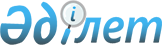 Об утверждении Положения о государственном учреждении "Отдел занятости и социальных программ акимата города Экибастуза"Постановление акимата города Экибастуза Павлодарской области от 14 июня 2022 года № 478/6.
      В соответствии со статьями 31, 37 Закона Республики Казахстан "О местном государственном управлении и самоуправлении в Республике Казахстан", Законом Республики Казахстан "О государственном имуществе", постановлением Правительства Республики Казахстан от 1 сентября 2021 года № 590 "О некоторых вопросах организации деятельности государственных органов и их структурных подразделений", акимат города Экибастуза ПОСТАНОВЛЯЕТ:
      1. Утвердить прилагаемое Положение о государственном учреждении "Отдел занятости и социальных программ акимата города Экибастуза".
      2. Отменить постановление акимата города Экибастуза от 15 декабря 2017 года № 1477/12 "Об утверждении Положения о государственном учреждении "Отдел занятости и социальных программ акимата города Экибастуза". 
      3. Государственному учреждению "Отдел занятости и социальных программ акимата города Экибастуза" принять необходимые меры, вытекающие из настоящего постановления.
      4. Контроль за исполнением настоящего постановления возложить на курирующего заместителя акима города Экибастуза.
      5. Настоящее постановление вводится в действие по истечении десяти календарных дней после дня его первого официального опубликования. ПОЛОЖЕНИЕ о государственном учреждении "Отдел занятости и социальных программ акимата города Экибастуза" Глава 1. Общие положения
      1. Государственное учреждение "Отдел занятости и социальных программ акимата города Экибастуза" (далее - государственное учреждение) является государственным органом Республики Казахстан, осуществляющим руководство в сфере занятости и социальной защиты населения города Экибастуза. 
      2. Государственное учреждение не имеет ведомств.
      3. Государственное учреждение осуществляет свою деятельность в соответствии с Конституцией и законами Республики Казахстан, актами Президента и Правительства Республики Казахстан, иными нормативными правовыми актами, а также настоящим Положением.
      4. Государственное учреждение является юридическим лицом в организационно-правовой форме государственного учреждения, имеет печати с изображением Государственного Герба Республики Казахстан и штампы со своим наименованием на казахском и русском языках, бланки установленного образца, счета в органах казначейства в соответствии с законодательством Республики Казахстан.
      5. Государственное учреждение вступает в гражданско-правовые отношения от собственного имени.
      6. Государственное учреждение имеет право выступать стороной гражданско-правовых отношений от имени государства, если оно уполномочено на это в соответствии с законодательством Республики Казахстан.
      7. Государственное учреждение по вопросам своей компетенции в установленном законодательством порядке принимает решения, оформляемые приказами руководителя государственного учреждения и другими актами, предусмотренными законодательством Республики Казахстан.
      8. Структура и лимит штатной численности государственного учреждения "Отдел занятости и социальных программ акимата города Экибастуза" утверждается в соответствии с законодательством Республики Казахстан.
      9. Местонахождение юридического лица: Республика Казахстан, Павлодарская область, 141200, город Экибастуз, улица Энергетиктер, строение 62.
      10. Режим работы государственного учреждения: понедельник-пятница с 9.00 часов до 18.30 часов, обеденный перерыв с 13.00 часов до 14.30 часов, выходные дни: суббота-воскресенье.
      11. Учредителем государственного учреждения является акимат города Экибастуза.
      12. Настоящее положение является учредительным документом государственного учреждения.
      13. Финансирование деятельности государственного учреждения осуществляется из средств республиканского и местных бюджетов в соответствии с законодательством Республики Казахстан.
      14. Государственному учреждению запрещается вступать в договорные отношения с субъектами предпринимательства на предмет выполнения обязанностей, являющихся полномочиями государственного учреждения. 
      Если государственному учреждению законодательными актами предоставлено право осуществлять приносящую доходы деятельность, то полученные доходы направляются в государственный бюджет, если иное не установлено законодательством Республики Казахстан. Глава 2. Задачи и полномочия государственного учреждения "Отдел занятости и социальных программ акимата города Экибастуза"
      15. Задачи:
      1) создание условий для реализации прав граждан на социальную защиту, свободу труда, свободный выбор рода деятельности и профессии в соответствии с законодательством;
      2) удовлетворение потребностей трудоспособного населения в выборе работ или рода занятий на основе предоставления необходимой информации и консультирования по вопросам трудоустройства и профессионального обучения;
      3) внедрение новых прогрессивных форм и методов работы, направленных на повышение качества и расширение перечня мероприятий, предназначенных для обслуживания безработных и работодателей;
      4) решение вопросов социальной защиты населения, оказание адресной помощи социально уязвимым слоям населения, координирование оказания им благотворительной помощи;
      5) обеспечение своевременного и правильного назначения видов социальной помощи и пособий (государственной адресной социальной и жилищной помощи населению, социальной помощи отдельным категориям нуждающихся граждан по решениям местных представительных органов);
      6) внедрение в систему социальной защиты населения единой информационной технологии, создание автоматизированных систем обработки информации;
      7) координирование работы подведомственных коммунальных государственных учреждений, осуществляющих деятельность в сфере занятости и социальной защиты населения;
      8) исполнение иных полномочий в сфере оказания социальной и иной помощи лицам, освобожденным из учреждений уголовно-исполнительной системы, а также состоящим на учете службы пробации, в соответствии с законодательством Республики Казахстан.
      16. Полномочия:
      1) права:
      1-1) запрашивать и получать от хозяйствующих субъектов всех форм собственности (по согласованию), органов местного самоуправления информацию для выполнения возложенных на государственное учреждение задач;
      1-2) предъявлять иски и выступать в судах самостоятельно и через представителя в качестве истца, ответчика, свидетелей по делам, связанных с функциями государственного учреждения;
      1-3) осуществлять иные права в соответствии с законодательством Республики Казахстан.
      2) обязанности:
      2-1) соблюдать Конституцию и законодательство Республики Казахстан;
      2-2) обеспечивать реализацию законодательства о государственной службе;
      2-3) уплачивать налоги и другие обязательные платежи в бюджет в установленном законодательством порядке;
      2-4) отвечать по своим обязательствам и нести ответственность в соответствии с законодательными актами Республики Казахстан;
      2-5) организовывать прием граждан по вопросам относящихся к компетенции государственного учреждения, рассматривать поступающие предложения и заявления граждан и принимать решения по ним;
      2-6) осуществлять иные обязанности в соответствии с законодательством Республики Казахстан.
      17. Функции:
      1) осуществление государственных функций в сфере занятости и социальной защиты населения в соответствии с законодательством;
      2) разработка проектов нормативных правовых актов по вопросам занятости и социальной защиты населения;
      3) мониторинг и оценка программных документов в сфере занятости и социальной защиты населения;
      4) реализация региональной карты занятости и активных мер содействия занятости, осуществление мониторинга создания рабочих мест в рамках национальных проектов, планов развития, региональной карты занятости;
      5) осуществление мониторинга организаций с рисками высвобождения и сокращения рабочих мест;
      6) взаимодействие с центрами трудовой мобильности в целях обеспечения содействия занятости населения;
      7) внесение в местные исполнительные органы области предложений по определению населенных пунктов для добровольного переселения лиц в целях повышения мобильности рабочей силы;
      8) организация работы по оказанию социальной помощи инвалидам ВОв, труженикам тыла, многодетным семьям, лицо с инвалидностью, дети с инвалидностью, малообеспеченным гражданам путҰм проведения благотворительных акций, координация спонсорской и благотворительной помощи предприятиями и организациями всех форм собственности;
      9) ведение учҰта социальной помощи из государственных и негосударственных источников социально-уязвимым слоям населения: малообеспеченным гражданам, многодетным матерям и другим категориям социально-защищаемых слоев населения;
      10) предоставление малообеспеченным гражданам государственной адресной социальной помощи, жилищной помощи;
      11) оказание социальной помощи отдельным категориям граждан по решению местных представительных органов;
      12) реализации мероприятий по реабилитации лицо с инвалидностью;
      13) осуществление функций органа опеки и попечительства в отношении недееспособных (ограниченно дееспособных) граждан в соответствии с законодательством Республики Казахстан, как уполномоченный орган;
      14) подготовка предложений по регулированию системы социального партнерства;
      15) реализация предложений по регулированию системы социального партнерства в области социальных и трудовых отношений, а также в пределах своей компетенции обеспечение работы городской трехсторонней комиссии по социальному партнерству;
      16) участие в работе консультативных комиссий и рабочих групп, формируемых из представителей органов исполнительной власти, объединений работодателей и профсоюзов, рассматривающих вопросы занятости и социальной защиты населения;
      17) составление государственной и ведомственной отчетности, предоставление их по подчиненности, ведение бухгалтерского учета и отчетности в установленном порядке;
      18) проведение государственных закупок товаров, работ и услуг в соответствии с действующим законодательством;
      19) оказание государственных услуг в соответствии с законодательством 
      Республики Казахстан;
      20) разработка правил оказания социальной помощи, установления размеров и определения перечня отдельных категорий нуждающихся граждан на основе типовых правил, утверждаемых Правительством Республики Казахстан;
      21) предоставление жилищных сертификатов за счет бюджетных средств;
      22) осуществление иных полномочий, определенных законодательством Республики Казахстан.
      Сноска. Пункт 17 с изменением, внесенным постановлением акимата города Экибастуза Павлодарской области от 22.11.2023 № 982/11 (вводится в действие по истечении десяти календарных дней после дня его первого официального опубликования).

 Глава 3. Статус, полномочия первого руководителя государственного учреждения "Отдел занятости и социальных программ акимата города Экибастуза"
      18. Руководство государственного учреждения осуществляется первым руководителем, который несет персональную ответственность за выполнение возложенных на государственное учреждение задач и осуществление им своих полномочий.
      19. Первый руководитель государственного учреждения назначается на должность и освобождается от должности в соответствии с законодательством Республики Казахстан.
      20. Первый руководитель государственного учреждения имеет заместителя, который назначается на должность и освобождается от должности в соответствии с законодательством Республики Казахстан.
      21. Полномочия первого руководителя государственного учреждения:
      1) определяет обязанности и полномочия своего заместителя, заведующих секторами и других работников;
      2) назначает на должности и освобождает от должностей работников в соответствии с законодательством;
      3) организует и руководит работой государственного учреждения, несет персональную ответственность за выполнение возложенных на государственное учреждение задач и осуществление им своих функций;
      4) в установленном законодательством порядке налагает дисциплинарное взыскание на сотрудников;
      5) издает приказы и дает указания, обязательные для всех работников;
      6) организовывает работу и принимает меры, направленные на противодействие коррупции в государственном учреждении, несет персональную ответственность за принятие антикоррупционных мер;
      7) утверждает положения о секторах, структурных подразделениях государственного учреждения;
      8) без доверенности представляет государственное учреждение в государственных органах, иных организациях, а также в суде;
      9) принимает граждан по вопросам, относящимся к компетенции государственного учреждения, рассматривает поступающие обращения граждан в сфере занятости и социальной защиты населения и принимает решения по ним;
      10) обеспечивает ежеквартальную сверку с органами казначейства по проведению платежей государственным учреждением, в том числе на соответствующие счета получателей денег;
      11) осуществляет иные полномочия в соответствии с законодательством Республики Казахстан.
      Исполнение полномочий первого руководителя государственного учреждения в период его отсутствия осуществляется лицом, его замещающим в соответствии с действующим законодательством.
      22. Первый руководитель определяет полномочия своего заместителя в соответствии с действующим законодательством. Глава 4. Имущество государственного учреждения "Отдел занятости и социальных программ акимата города Экибастуза"
      23. Государственное учреждение может иметь на праве оперативного управления обособленное имущество в случаях, предусмотренных законодательством.
      Имущество государственного учреждения формируется за счет имущества, переданного ему собственником, а также имущества (включая денежные доходы), приобретенного в результате собственной деятельности и иных источников, не запрещенных законодательством Республики Казахстан.
      24. Имущество, закрепленное за государственным учреждением относится к коммунальной собственности.
      25. Государственное учреждение не вправе самостоятельно отчуждать или иным способом распоряжаться закрепленным за ним имуществом и имуществом, приобретенным за счет средств, выданных ему по плану финансирования, если иное не установлено законодательством. Глава 5. Реорганизация и упразднение государственного учреждения "Отдел занятости и социальных программ акимата города Экибастуза"
      26. Реорганизация и упразднение государственного учреждения осуществляются в соответствии с законодательством Республики Казахстан. Перечень государственных учреждений, находящихся в ведении государственного учреждения "Отдел занятости и социальных программ акимата города Экибастуза":
      Сноска. Перечень с изменением, внесенным постановлением акимата города Экибастуза Павлодарской области от 22.11.2023 № 982/11 (вводится в действие по истечении десяти календарных дней после дня его первого официального опубликования).
      1) коммунальное государственное учреждение "Центр ресоциализации лиц, оказавшихся в трудной жизненной ситуации" отдела занятости занятости и социальных программ акимата города Экибастуза;
      2) исключен постановлением акимата города Экибастуза Павлодарской области от 22.11.2023 № 982/11 (вводится в действие по истечении десяти календарных дней после дня его первого официального опубликования). 


      3) коммунальное государственное учреждение "Центр социального обслуживания населения города Экибастуза".
					© 2012. РГП на ПХВ «Институт законодательства и правовой информации Республики Казахстан» Министерства юстиции Республики Казахстан
				
      Аким города Экибастуза 

А. Кантарбаев
Утверждено
постановлением акимата
города Экибастуза
от "14" июня 2022 года
№478/6